Klubbmästerskap 2017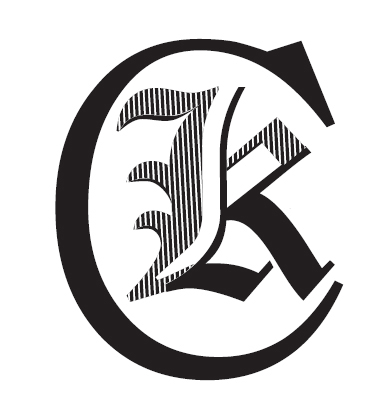 2017-09-16Nobelspåret 7 km1.	Fredrik Skogman	24.05 	*(7.44 – 8.01 – 8.20) 	= 3.25,80 min/km2.	Torbjörn Björn	26.34 	*(8.42 – 8.47 – 9.05) 	= 3.47,70 min/km3.	Christer Tiger	28.07 	*(9.00 – 9.18 – 9.51) 	= 4.01,02 min/km4.	Victor Drevenstam	28.30	*(9.01 – 9.28 – 10.01) 	= 4.04,26 min/km5.	Björn Robinson	28.34	*(9.11 – 9.30 – 9.53)	= 4.04,86 min/km6.	Mikael Strussenfelt	28.55	*(9.08 – 9.34 – 10.13)	= 4.07,86 min/km*(2,3 km – 2,3 km – 2,4 km)